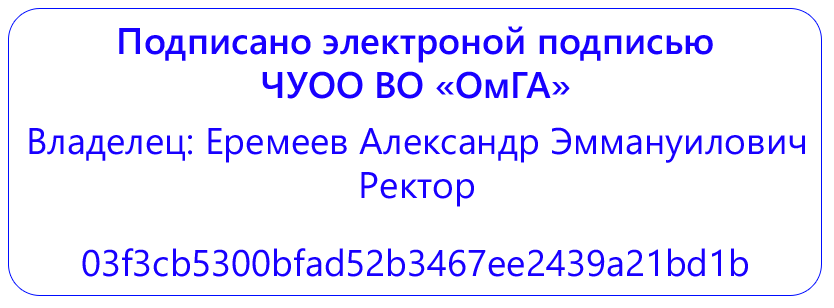 Приложение к ОПОП по направлению подготовки 38.03.04 Государственное и муниципальное управление (высшее образование - бакалавриат), Направленность (профиль) программы «Государственное муниципальное управление в пожарной безопасности и чрезвычайных ситуациях», утв. приказом ректора ОмГА от 28.03.2022 №28.Приложение к ОПОП по направлению подготовки 38.03.04 Государственное и муниципальное управление (высшее образование - бакалавриат), Направленность (профиль) программы «Государственное муниципальное управление в пожарной безопасности и чрезвычайных ситуациях», утв. приказом ректора ОмГА от 28.03.2022 №28.Приложение к ОПОП по направлению подготовки 38.03.04 Государственное и муниципальное управление (высшее образование - бакалавриат), Направленность (профиль) программы «Государственное муниципальное управление в пожарной безопасности и чрезвычайных ситуациях», утв. приказом ректора ОмГА от 28.03.2022 №28.Приложение к ОПОП по направлению подготовки 38.03.04 Государственное и муниципальное управление (высшее образование - бакалавриат), Направленность (профиль) программы «Государственное муниципальное управление в пожарной безопасности и чрезвычайных ситуациях», утв. приказом ректора ОмГА от 28.03.2022 №28.Частное учреждение образовательная организация высшего образования«Омская гуманитарная академия»Частное учреждение образовательная организация высшего образования«Омская гуманитарная академия»Частное учреждение образовательная организация высшего образования«Омская гуманитарная академия»Частное учреждение образовательная организация высшего образования«Омская гуманитарная академия»Частное учреждение образовательная организация высшего образования«Омская гуманитарная академия»Частное учреждение образовательная организация высшего образования«Омская гуманитарная академия»Частное учреждение образовательная организация высшего образования«Омская гуманитарная академия»Частное учреждение образовательная организация высшего образования«Омская гуманитарная академия»Кафедра "Экономики и управления персоналом"Кафедра "Экономики и управления персоналом"Кафедра "Экономики и управления персоналом"Кафедра "Экономики и управления персоналом"Кафедра "Экономики и управления персоналом"Кафедра "Экономики и управления персоналом"Кафедра "Экономики и управления персоналом"Кафедра "Экономики и управления персоналом"УТВЕРЖДАЮУТВЕРЖДАЮУТВЕРЖДАЮУТВЕРЖДАЮРектор, д.фил.н., профессор______________А.Э. ЕремеевРектор, д.фил.н., профессор______________А.Э. Еремеев28.03.202228.03.2022РАБОЧАЯ ПРОГРАММА ДИСЦИПЛИНЫРАБОЧАЯ ПРОГРАММА ДИСЦИПЛИНЫРАБОЧАЯ ПРОГРАММА ДИСЦИПЛИНЫРАБОЧАЯ ПРОГРАММА ДИСЦИПЛИНЫРАБОЧАЯ ПРОГРАММА ДИСЦИПЛИНЫРАБОЧАЯ ПРОГРАММА ДИСЦИПЛИНЫРАБОЧАЯ ПРОГРАММА ДИСЦИПЛИНЫРАБОЧАЯ ПРОГРАММА ДИСЦИПЛИНЫЭкономический анализБ1.О.04.05Экономический анализБ1.О.04.05Экономический анализБ1.О.04.05Экономический анализБ1.О.04.05по программе бакалавриатапо программе бакалавриатапо программе бакалавриатапо программе бакалавриатапо программе бакалавриатапо программе бакалавриатапо программе бакалавриатапо программе бакалавриатаНаправление подготовки: 38.03.04 Государственное и муниципальное управление (высшее образование - бакалавриат)Направленность (профиль) программы: «Государственное муниципальное управление в пожарной безопасности и чрезвычайных ситуациях»Области профессиональной деятельности и (или) сферы профессиональной деятельности.Направление подготовки: 38.03.04 Государственное и муниципальное управление (высшее образование - бакалавриат)Направленность (профиль) программы: «Государственное муниципальное управление в пожарной безопасности и чрезвычайных ситуациях»Области профессиональной деятельности и (или) сферы профессиональной деятельности.Направление подготовки: 38.03.04 Государственное и муниципальное управление (высшее образование - бакалавриат)Направленность (профиль) программы: «Государственное муниципальное управление в пожарной безопасности и чрезвычайных ситуациях»Области профессиональной деятельности и (или) сферы профессиональной деятельности.Направление подготовки: 38.03.04 Государственное и муниципальное управление (высшее образование - бакалавриат)Направленность (профиль) программы: «Государственное муниципальное управление в пожарной безопасности и чрезвычайных ситуациях»Области профессиональной деятельности и (или) сферы профессиональной деятельности.Направление подготовки: 38.03.04 Государственное и муниципальное управление (высшее образование - бакалавриат)Направленность (профиль) программы: «Государственное муниципальное управление в пожарной безопасности и чрезвычайных ситуациях»Области профессиональной деятельности и (или) сферы профессиональной деятельности.Направление подготовки: 38.03.04 Государственное и муниципальное управление (высшее образование - бакалавриат)Направленность (профиль) программы: «Государственное муниципальное управление в пожарной безопасности и чрезвычайных ситуациях»Области профессиональной деятельности и (или) сферы профессиональной деятельности.Типы задач профессиональной деятельности:Типы задач профессиональной деятельности:Типы задач профессиональной деятельности:Типы задач профессиональной деятельности:Типы задач профессиональной деятельности:организационно-управленческий, организационно-регулирующий, исполнительно-распорядительныйорганизационно-управленческий, организационно-регулирующий, исполнительно-распорядительныйорганизационно-управленческий, организационно-регулирующий, исполнительно-распорядительныйорганизационно-управленческий, организационно-регулирующий, исполнительно-распорядительныйорганизационно-управленческий, организационно-регулирующий, исполнительно-распорядительныйорганизационно-управленческий, организационно-регулирующий, исполнительно-распорядительныйДля обучающихся:Для обучающихся:Для обучающихся:Для обучающихся:Для обучающихся:Для обучающихся:Для обучающихся:Для обучающихся:Для обучающихся:Для обучающихся:Для обучающихся:Для обучающихся:Для обучающихся:Для обучающихся:очной формы обучения 2022 года наборана 2022-2023 учебный годОмск, 2022очной формы обучения 2022 года наборана 2022-2023 учебный годОмск, 2022очной формы обучения 2022 года наборана 2022-2023 учебный годОмск, 2022очной формы обучения 2022 года наборана 2022-2023 учебный годОмск, 2022очной формы обучения 2022 года наборана 2022-2023 учебный годОмск, 2022очной формы обучения 2022 года наборана 2022-2023 учебный годОмск, 2022очной формы обучения 2022 года наборана 2022-2023 учебный годОмск, 2022Составитель:к.э.н., доцент _________________ /Касюк Е.А./Рабочая программа дисциплины одобрена на заседании кафедры «Экономики и управления персоналом»Протокол от 25.03.2022 г.  №8Зав. кафедрой, доцент, к.э.н. _________________ /Ильченко С.М./СОДЕРЖАНИЕ1     Наименование дисциплины2     Формируемые у обучающегося компетенции и запланированные результаты обучения по дисциплине, соотнесенные с индикаторами достижения компетенций3     Указание места дисциплины в структуре образовательной программы4     Объем дисциплины в зачетных единицах с указанием количества академических часов, выделенных на контактную работу обучающихся с преподавателем (по видам учебных занятий) и на самостоятельную работу обучающихся5     Содержание дисциплины, структурированное по темам (разделам) с указанием отведенного на них количества академических часов и видов учебных занятий6     Перечень учебно-методического обеспечения для самостоятельной работы обучающихся по дисциплине7     Перечень основной и дополнительной учебной литературы, необходимой для освоения дисциплины8     Перечень ресурсов информационно-телекоммуникационной сети «Интернет», необходимых для освоения дисциплины9     Методические указания для обучающихся по освоению дисциплины10   Перечень информационных технологий, используемых при осуществлении образовательного процесса по дисциплине, включая перечень программного обеспечения и информационных справочных систем11   Описание материально-технической базы, необходимой для осуществления образовательного процесса по дисциплине12   Фонд оценочных средств (Приложения 1-5)Рабочая программа дисциплины составлена в соответствии с:- Федеральным законом Российской Федерации от 29.12.2012 № 273-ФЗ «Об образовании в Российской Федерации»;- Федеральным государственным образовательным стандартом высшего образования по направлению подготовки 38.03.04 Государственное и муниципальное управление, утвержденного Приказом Министерства образования и науки РФ от 13.08.2020 г. № 1016 «Об утверждении федерального государственного образовательного стандарта высшего образования - бакалавриат по направлению подготовки 38.03.04 Государственное и муниципальное управление» (далее - ФГОС ВО, Федеральный государственный образовательный стандарт высшего образования);- Порядком организации и осуществления образовательной деятельности по образовательным программам высшего образования - программам бакалавриата, программам специалитета, программам магистратуры, утвержденным приказом Министерства науки и высшего образования Российской Федерации от 06.04.2021 № 245 (зарегистрирован Минюстом России 13.08.2021, регистрационный № 64644, (далее - Порядок организации и осуществления образовательной деятельности по образовательным программам высшего образования).Рабочая программа дисциплины составлена в соответствии с локальными нормативными актами ЧУОО ВО «Омская гуманитарная академия» (далее – Академия; ОмГА):- «Положением о порядке организации и осуществления образовательной деятельности по образовательным программам высшего образования - программам бакалавриата, программам магистратуры», одобренным на заседании Ученого совета от 28.02.2022 (протокол заседания № 7), Студенческого совета ОмГА от 28.02.2022 (протокол заседания № 8), утвержденным приказом ректора от 28.02.2022 № 23;- «Положением о порядке разработки и утверждения образовательных программ», одобренным на заседании Ученого совета от 28.02.2022 (протокол заседания № 7), Студенческого совета ОмГА от 28.02.2022 (протокол заседания № 8), утвержденным приказом ректора от 28.02.2022 № 23;- «Положением о практической подготовке обучающихся», одобренным на заседании Ученого совета от 28.09.2020 (протокол заседания №2), Студенческого совета ОмГА от 28.09.2020 (протокол заседания №2);- «Положением об обучении по индивидуальному учебному плану, в том числе, ускоренном обучении, студентов, осваивающих основные профессиональные образовательные программы высшего образования - программы бакалавриата, магистратуры», одобренным на заседании Ученого совета от 28.02.2022 (протокол заседания № 7), Студенческого совета ОмГА от 28.02.2022 (протокол заседания № 8), утвержденным приказом ректора от 28.02.2022 № 23;- «Положением о порядке разработки и утверждения адаптированных образовательных программ высшего образования – программ бакалавриата, программам магистратуры для лиц с ограниченными возможностями здоровья и инвалидов», одобренным на заседании Ученого совета от 28.02.2022 (протокол заседания № 7), Студенческого совета ОмГА от 28.02.2022 (протокол заседания № 8), утвержденным приказом ректора от 28.02.2022 № 23;- учебным планом по основной профессиональной образовательной программе высшего образования - бакалавриат по направлению подготовки 38.03.04 Государственное и муниципальное управление направленность (профиль) программы: «Государственное муниципальное управление в пожарной безопасности и чрезвычайных ситуациях»; форма обучения – очная на 2022/2023 учебный год, утвержденным приказом ректора от 28.03.2022 №28;Возможность внесения изменений и дополнений в разработанную Академией образовательную программу в части рабочей программы дисциплины «Экономический анализ» в течение 2022/2023 учебного года:при реализации образовательной организацией основной профессиональной образовательной программы высшего образования - бакалавриат по направлению подготовки 38.03.04 Государственное и муниципальное управление; очная форма обучения в соответствии с требованиями законодательства Российской Федерации всфере образования, Уставом Академии, локальными нормативными актами образовательной организации при согласовании со всеми участниками образовательного процесса.1. Наименование дисциплины: Б1.О.04.05 «Экономический анализ».2. Формируемые у обучающегося компетенции и запланированные результаты обучения по дисциплине, соотнесенные с индикаторами достижения компетенций:В соответствии с требованиями Федерального государственного образовательного стандарта высшего образования - бакалавриат по направлению подготовки 38.03.04 Государственное и муниципальное управление, утвержденного Приказом Министерства образования и науки РФ от 13.08.2020 г. № 1016 «Об утверждении федерального государственного образовательного стандарта высшего образования - бакалавриат по направлению подготовки 38.03.04 Государственное и муниципальное управление» при разработке основной профессиональной образовательной программы (далее - ОПОП) бакалавриата определены возможности Академии в формировании компетенций выпускников соотнесенные с индикаторами достижения компетенций.Процесс изучения дисциплины «Экономический анализ» направлен на формирование у обучающегося компетенций и запланированных результатов обучения, соотнесенных с индикаторами достижения компетенций:Код компетенции: ОПК-2Способен разрабатывать и реализовывать управленческие решения, меры регулирующего воздействия, в том числе контрольно-надзорные функции, государственные и муниципальные программы на основе анализа социально- экономических процессовИндикаторы достижения компетенции:ОПК-2.1 знать методы обработки и анализа данных, необходимых для решения поставленных управленческих задачОПК-2.4 уметь осуществлять сбор, обработку и статистический анализ данных, анализировать данные, необходимые для решения поставленных управленческих задач, применять методы экономического обоснования и принятия управленческих решений в сфере управленияОПК-2.7 владеть навыками сбора, систематизации, обработки и анализа, представления аналитической информации необходимой для решения поставленных управленческих задач, аргументирования  принятых решений, навыками  применения мер регулирующего воздействия, в том числе контрольно-надзорных функцийОПК-2.8 владеть навыками  разработки и реализации государственные и муниципальные программ на основе анализа экономических процессовКод компетенции: ПК-2Способен обеспечивать пожарную безопасностьИндикаторы достижения компетенции:ПК-2.4 знать методики расчета экономического ущерба от пожаров и методы его определенияПК-2.9 знать экономические основы противопожарного страхования, основные понятия и термины, применяемые в страховании, виды страхования, экономические проблемы в области обеспечения пожарной безопасности и основные пути их решенияПК-2.17 уметь использовать в работе методы оценки затрат на обеспечение пожарной безопасности при создании объектов народного хозяйства, сметную стоимость противопожарных мероприятийПК-2.19 уметь оценивать пожарные риски и определять страховые тарифыПК-2.30 владеть методами оценки затрат на обеспечение пожарной безопасности при создании объектов народного хозяйства, сметную стоимость противопожарных мероприятийПК-2.30 владеть методами оценки затрат на обеспечение пожарной безопасности при создании объектов народного хозяйства, сметную стоимость противопожарных мероприятийПК-2.30 владеть методами оценки затрат на обеспечение пожарной безопасности при создании объектов народного хозяйства, сметную стоимость противопожарных мероприятийПК-2.30 владеть методами оценки затрат на обеспечение пожарной безопасности при создании объектов народного хозяйства, сметную стоимость противопожарных мероприятийПК-2.30 владеть методами оценки затрат на обеспечение пожарной безопасности при создании объектов народного хозяйства, сметную стоимость противопожарных мероприятийПК-2.30 владеть методами оценки затрат на обеспечение пожарной безопасности при создании объектов народного хозяйства, сметную стоимость противопожарных мероприятийПК-2.30 владеть методами оценки затрат на обеспечение пожарной безопасности при создании объектов народного хозяйства, сметную стоимость противопожарных мероприятийПК-2.32 владеть навыками оценки пожарных рисков и определения страховых тарифовПК-2.32 владеть навыками оценки пожарных рисков и определения страховых тарифовПК-2.32 владеть навыками оценки пожарных рисков и определения страховых тарифовПК-2.32 владеть навыками оценки пожарных рисков и определения страховых тарифовПК-2.32 владеть навыками оценки пожарных рисков и определения страховых тарифовПК-2.32 владеть навыками оценки пожарных рисков и определения страховых тарифовПК-2.32 владеть навыками оценки пожарных рисков и определения страховых тарифов3. Указание места дисциплины в структуре образовательной программы3. Указание места дисциплины в структуре образовательной программы3. Указание места дисциплины в структуре образовательной программы3. Указание места дисциплины в структуре образовательной программы3. Указание места дисциплины в структуре образовательной программы3. Указание места дисциплины в структуре образовательной программы3. Указание места дисциплины в структуре образовательной программыДисциплина Б1.О.04.05 «Экономический анализ» относится к обязательной части, является дисциплиной Блока Б1. «Дисциплины (модули)». Модуль "Общепрофессиональная подготовка" основной профессиональной образовательной программы высшего образования - бакалавриат по направлению подготовки 38.03.04 Государственное и муниципальное управление.Дисциплина Б1.О.04.05 «Экономический анализ» относится к обязательной части, является дисциплиной Блока Б1. «Дисциплины (модули)». Модуль "Общепрофессиональная подготовка" основной профессиональной образовательной программы высшего образования - бакалавриат по направлению подготовки 38.03.04 Государственное и муниципальное управление.Дисциплина Б1.О.04.05 «Экономический анализ» относится к обязательной части, является дисциплиной Блока Б1. «Дисциплины (модули)». Модуль "Общепрофессиональная подготовка" основной профессиональной образовательной программы высшего образования - бакалавриат по направлению подготовки 38.03.04 Государственное и муниципальное управление.Дисциплина Б1.О.04.05 «Экономический анализ» относится к обязательной части, является дисциплиной Блока Б1. «Дисциплины (модули)». Модуль "Общепрофессиональная подготовка" основной профессиональной образовательной программы высшего образования - бакалавриат по направлению подготовки 38.03.04 Государственное и муниципальное управление.Дисциплина Б1.О.04.05 «Экономический анализ» относится к обязательной части, является дисциплиной Блока Б1. «Дисциплины (модули)». Модуль "Общепрофессиональная подготовка" основной профессиональной образовательной программы высшего образования - бакалавриат по направлению подготовки 38.03.04 Государственное и муниципальное управление.Дисциплина Б1.О.04.05 «Экономический анализ» относится к обязательной части, является дисциплиной Блока Б1. «Дисциплины (модули)». Модуль "Общепрофессиональная подготовка" основной профессиональной образовательной программы высшего образования - бакалавриат по направлению подготовки 38.03.04 Государственное и муниципальное управление.Дисциплина Б1.О.04.05 «Экономический анализ» относится к обязательной части, является дисциплиной Блока Б1. «Дисциплины (модули)». Модуль "Общепрофессиональная подготовка" основной профессиональной образовательной программы высшего образования - бакалавриат по направлению подготовки 38.03.04 Государственное и муниципальное управление.Содержательно-логические связиСодержательно-логические связиСодержательно-логические связиСодержательно-логические связиСодержательно-логические связиСодержательно-логические связиКодыформи-руемыхкомпе-тенцийНаименование дисциплин, практикНаименование дисциплин, практикНаименование дисциплин, практикНаименование дисциплин, практикНаименование дисциплин, практикНаименование дисциплин, практикКодыформи-руемыхкомпе-тенцийна которые опирается содержание данной учебной дисциплиныдля которых содержание данной учебной дисциплины является опоройдля которых содержание данной учебной дисциплины является опоройдля которых содержание данной учебной дисциплины является опоройдля которых содержание данной учебной дисциплины является опоройдля которых содержание данной учебной дисциплины является опоройКодыформи-руемыхкомпе-тенцийЭкономическая культура и финансовая грамотностьУправленческие решенияПроизводственная практика (организационно- управленческая практика 4)Управленческие решенияПроизводственная практика (организационно- управленческая практика 4)Управленческие решенияПроизводственная практика (организационно- управленческая практика 4)Управленческие решенияПроизводственная практика (организационно- управленческая практика 4)Управленческие решенияПроизводственная практика (организационно- управленческая практика 4)ОПК-2, ПК-24. Объем дисциплины в зачетных единицах с указанием количества академических часов, выделенных на контактную работу обучающихся с преподавателем (по видам учебных занятий) и на самостоятельную работу обучающихся4. Объем дисциплины в зачетных единицах с указанием количества академических часов, выделенных на контактную работу обучающихся с преподавателем (по видам учебных занятий) и на самостоятельную работу обучающихся4. Объем дисциплины в зачетных единицах с указанием количества академических часов, выделенных на контактную работу обучающихся с преподавателем (по видам учебных занятий) и на самостоятельную работу обучающихся4. Объем дисциплины в зачетных единицах с указанием количества академических часов, выделенных на контактную работу обучающихся с преподавателем (по видам учебных занятий) и на самостоятельную работу обучающихся4. Объем дисциплины в зачетных единицах с указанием количества академических часов, выделенных на контактную работу обучающихся с преподавателем (по видам учебных занятий) и на самостоятельную работу обучающихся4. Объем дисциплины в зачетных единицах с указанием количества академических часов, выделенных на контактную работу обучающихся с преподавателем (по видам учебных занятий) и на самостоятельную работу обучающихся4. Объем дисциплины в зачетных единицах с указанием количества академических часов, выделенных на контактную работу обучающихся с преподавателем (по видам учебных занятий) и на самостоятельную работу обучающихсяОбъем учебной дисциплины – 3 зачетных единиц – 108 академических часовИз них:Объем учебной дисциплины – 3 зачетных единиц – 108 академических часовИз них:Объем учебной дисциплины – 3 зачетных единиц – 108 академических часовИз них:Объем учебной дисциплины – 3 зачетных единиц – 108 академических часовИз них:Объем учебной дисциплины – 3 зачетных единиц – 108 академических часовИз них:Объем учебной дисциплины – 3 зачетных единиц – 108 академических часовИз них:Объем учебной дисциплины – 3 зачетных единиц – 108 академических часовИз них:Контактная работаКонтактная работаКонтактная работаКонтактная работа545454ЛекцийЛекцийЛекцийЛекций181818Лабораторных работЛабораторных работЛабораторных работЛабораторных работ000Практических занятийПрактических занятийПрактических занятийПрактических занятий363636Семинарских занятийСеминарских занятийСеминарских занятийСеминарских занятий000Самостоятельная работа обучающихсяСамостоятельная работа обучающихсяСамостоятельная работа обучающихсяСамостоятельная работа обучающихся545454КонтрольКонтрольКонтрольКонтроль000Формы промежуточной аттестацииФормы промежуточной аттестацииФормы промежуточной аттестацииФормы промежуточной аттестациизачеты 3зачеты 3зачеты 35. Содержание дисциплины, структурированное по темам (разделам) с указанием отведенного на них количества академических часов и видов учебных занятий5.1. Тематический план5. Содержание дисциплины, структурированное по темам (разделам) с указанием отведенного на них количества академических часов и видов учебных занятий5.1. Тематический план5. Содержание дисциплины, структурированное по темам (разделам) с указанием отведенного на них количества академических часов и видов учебных занятий5.1. Тематический план5. Содержание дисциплины, структурированное по темам (разделам) с указанием отведенного на них количества академических часов и видов учебных занятий5.1. Тематический план5. Содержание дисциплины, структурированное по темам (разделам) с указанием отведенного на них количества академических часов и видов учебных занятий5.1. Тематический план5. Содержание дисциплины, структурированное по темам (разделам) с указанием отведенного на них количества академических часов и видов учебных занятий5.1. Тематический план5. Содержание дисциплины, структурированное по темам (разделам) с указанием отведенного на них количества академических часов и видов учебных занятий5.1. Тематический планНаименование раздела дисциплиныНаименование раздела дисциплиныВид занятияСеместрСеместрЧасовЧасовНаучные основы экономического анализаНаучные основы экономического анализаЛек3322Методология и методика экономического анализаМетодология и методика экономического анализаЛек3322Экономико-математические методы анализа хозяйственной деятельностиЭкономико-математические методы анализа хозяйственной деятельностиЛек3322Информационное обеспечение экономического анализаИнформационное обеспечение экономического анализаЛек3322Типология видов экономического анализаЛек32Система комплексного экономического анализа и поиска резервов повышения эффективности хозяйственной деятельностиЛек34Методология комплексного анализа основных показателей хозяйственной деятельностиЛек32Перспектива развития экономического анализаЛек32Научные основы экономического анализаПр34Методология и методика экономического анализаПр36Экономико-математические методы анализа хозяйственной деятельностиПр36Информационное обеспечение экономического анализаПр34Типология видов экономического анализаПр34Система комплексного экономического анализа и поиска 6резервов повышения эффективности хозяйственной деятельностиПр34Методология комплексного анализа основных показателей хозяйственной деятельностиПр36Перспектива развития экономического анализаПр32Научные основы экономического анализаСР36Методология и методика экономического анализаСР38Экономико-математические методы анализа хозяйственной деятельностиСР38Информационное обеспечение экономического анализаСР36Типология видов экономического анализаСР36Система комплексного экономического анализа и поиска 6резервов повышения эффективности хозяйственной деятельностиСР38Методология комплексного анализа основных показателей хозяйственной деятельностиСР38Перспектива развития экономического анализаСР34Всего108* Примечания:а) Для обучающихся по индивидуальному учебному плану - учебному плану, обеспечивающему освоение соответствующей образовательной программы на основе индивидуализации ее содержания с учетом особенностей и образовательных потребностей конкретного обучающегося, в том числе при ускоренном обучении:При разработке образовательной программы высшего образования в части рабочей программы дисциплины согласно требованиям частей 3-5 статьи 13, статьи 30, пункта 3 части 1 статьи 34 Федерального закона Российской Федерации от 29.12.2012 № 273-ФЗ «Об образовании в Российской Федерации»; пунктов 16, 38 Порядка организации и осуществления образовательной деятельности по образовательным программам высшего образования – программам бакалавриата, программам специалитета, программам магистратуры, утвержденного приказом Минобрнауки России от 05.04.2017 № 301 (зарегистрирован Минюстом России 14.07.2017, регистрационный № 47415), объем дисциплины в зачетных единицах с указанием количества академических или астрономических часов, выделенных на контактную работу обучающихся с преподавателем (по видам учебных занятий) и на самостоятельную работу обучающихся образовательная организация устанавливает в соответствии с утвержденным индивидуальным учебным планом при освоении образовательной программы обучающимся, который имеет среднее профессиональное или высшее образование, и (или) обучается по образовательной программе высшего образования, и (или) имеет способности и (или) уровень развития, позволяющие освоить образовательную программу в более короткий срок по сравнению со сроком получения высшего образования по образовательной программе, установленным Академией в соответствии с Федеральным государственным образовательным стандартом высшего образования (ускоренное обучение такого обучающегося по индивидуальному учебному плану в порядке, установленном соответствующим* Примечания:а) Для обучающихся по индивидуальному учебному плану - учебному плану, обеспечивающему освоение соответствующей образовательной программы на основе индивидуализации ее содержания с учетом особенностей и образовательных потребностей конкретного обучающегося, в том числе при ускоренном обучении:При разработке образовательной программы высшего образования в части рабочей программы дисциплины согласно требованиям частей 3-5 статьи 13, статьи 30, пункта 3 части 1 статьи 34 Федерального закона Российской Федерации от 29.12.2012 № 273-ФЗ «Об образовании в Российской Федерации»; пунктов 16, 38 Порядка организации и осуществления образовательной деятельности по образовательным программам высшего образования – программам бакалавриата, программам специалитета, программам магистратуры, утвержденного приказом Минобрнауки России от 05.04.2017 № 301 (зарегистрирован Минюстом России 14.07.2017, регистрационный № 47415), объем дисциплины в зачетных единицах с указанием количества академических или астрономических часов, выделенных на контактную работу обучающихся с преподавателем (по видам учебных занятий) и на самостоятельную работу обучающихся образовательная организация устанавливает в соответствии с утвержденным индивидуальным учебным планом при освоении образовательной программы обучающимся, который имеет среднее профессиональное или высшее образование, и (или) обучается по образовательной программе высшего образования, и (или) имеет способности и (или) уровень развития, позволяющие освоить образовательную программу в более короткий срок по сравнению со сроком получения высшего образования по образовательной программе, установленным Академией в соответствии с Федеральным государственным образовательным стандартом высшего образования (ускоренное обучение такого обучающегося по индивидуальному учебному плану в порядке, установленном соответствующим* Примечания:а) Для обучающихся по индивидуальному учебному плану - учебному плану, обеспечивающему освоение соответствующей образовательной программы на основе индивидуализации ее содержания с учетом особенностей и образовательных потребностей конкретного обучающегося, в том числе при ускоренном обучении:При разработке образовательной программы высшего образования в части рабочей программы дисциплины согласно требованиям частей 3-5 статьи 13, статьи 30, пункта 3 части 1 статьи 34 Федерального закона Российской Федерации от 29.12.2012 № 273-ФЗ «Об образовании в Российской Федерации»; пунктов 16, 38 Порядка организации и осуществления образовательной деятельности по образовательным программам высшего образования – программам бакалавриата, программам специалитета, программам магистратуры, утвержденного приказом Минобрнауки России от 05.04.2017 № 301 (зарегистрирован Минюстом России 14.07.2017, регистрационный № 47415), объем дисциплины в зачетных единицах с указанием количества академических или астрономических часов, выделенных на контактную работу обучающихся с преподавателем (по видам учебных занятий) и на самостоятельную работу обучающихся образовательная организация устанавливает в соответствии с утвержденным индивидуальным учебным планом при освоении образовательной программы обучающимся, который имеет среднее профессиональное или высшее образование, и (или) обучается по образовательной программе высшего образования, и (или) имеет способности и (или) уровень развития, позволяющие освоить образовательную программу в более короткий срок по сравнению со сроком получения высшего образования по образовательной программе, установленным Академией в соответствии с Федеральным государственным образовательным стандартом высшего образования (ускоренное обучение такого обучающегося по индивидуальному учебному плану в порядке, установленном соответствующим* Примечания:а) Для обучающихся по индивидуальному учебному плану - учебному плану, обеспечивающему освоение соответствующей образовательной программы на основе индивидуализации ее содержания с учетом особенностей и образовательных потребностей конкретного обучающегося, в том числе при ускоренном обучении:При разработке образовательной программы высшего образования в части рабочей программы дисциплины согласно требованиям частей 3-5 статьи 13, статьи 30, пункта 3 части 1 статьи 34 Федерального закона Российской Федерации от 29.12.2012 № 273-ФЗ «Об образовании в Российской Федерации»; пунктов 16, 38 Порядка организации и осуществления образовательной деятельности по образовательным программам высшего образования – программам бакалавриата, программам специалитета, программам магистратуры, утвержденного приказом Минобрнауки России от 05.04.2017 № 301 (зарегистрирован Минюстом России 14.07.2017, регистрационный № 47415), объем дисциплины в зачетных единицах с указанием количества академических или астрономических часов, выделенных на контактную работу обучающихся с преподавателем (по видам учебных занятий) и на самостоятельную работу обучающихся образовательная организация устанавливает в соответствии с утвержденным индивидуальным учебным планом при освоении образовательной программы обучающимся, который имеет среднее профессиональное или высшее образование, и (или) обучается по образовательной программе высшего образования, и (или) имеет способности и (или) уровень развития, позволяющие освоить образовательную программу в более короткий срок по сравнению со сроком получения высшего образования по образовательной программе, установленным Академией в соответствии с Федеральным государственным образовательным стандартом высшего образования (ускоренное обучение такого обучающегося по индивидуальному учебному плану в порядке, установленном соответствующимлокальным нормативным актом образовательной организации).б) Для обучающихся с ограниченными возможностями здоровья и инвалидов:При разработке адаптированной образовательной программы высшего образования, а для инвалидов - индивидуальной программы реабилитации инвалида в соответствии с требованиями статьи 79 Федерального закона Российской Федерации от 29.12.2012 № 273-ФЗ «Об образовании в Российской Федерации»; раздела III Порядка организации и осуществления образовательной деятельности по образовательным программам высшего образования – программам бакалавриата, программам специалитета, программам магистратуры, утвержденного приказом Минобрнауки России от 05.04.2017 № 301 (зарегистрирован Минюстом России 14.07.2017, регистрационный № 47415), Федеральными и локальными нормативными актами, Уставом Академии образовательная организация устанавливает конкретное содержание рабочих программ дисциплин и условия организации и проведения конкретных видов учебных занятий, составляющих контактную работу обучающихся с преподавателем и самостоятельную работу обучающихся с ограниченными возможностями здоровья (инвалидов) (при наличии факта зачисления таких обучающихся с учетом конкретных нозологий).в) Для лиц, зачисленных для продолжения обучения в соответствии с частью 5 статьи 5 Федерального закона от 05.05.2014 № 84-ФЗ «Об особенностях правового регулирования отношений в сфере образования в связи с принятием в Российскую Федерацию Республики Крым и образованием в составе Российской Федерации новых субъектов - Республики Крым и города федерального значения Севастополя и о внесении изменений в Федеральный закон «Об образовании в Российской Федерации»:При разработке образовательной программы высшего образования согласно требованиями частей 3-5 статьи 13, статьи 30, пункта 3 части 1 статьи 34 Федерального закона Российской Федерации от 29.12.2012 № 273-ФЗ «Об образовании в Российской Федерации»; пункта 20 Порядка организации и осуществления образовательной деятельности по образовательным программам высшего образования – программам бакалавриата, программам специалитета, программам магистратуры, утвержденного приказом Минобрнауки России от 05.04.2017 № 301 (зарегистрирован Минюстом России 14.07.2017, регистрационный № 47415), объем дисциплины в зачетных единицах с указанием количества академических или астрономических часов, выделенных на контактную работу обучающихся с преподавателем (по видам учебных занятий) и на самостоятельную работу обучающихся образовательная организация устанавливает в соответствии с утвержденным индивидуальным учебным планом при освоении образовательной программы обучающимися, зачисленными для продолжения обучения в соответствии с частью 5 статьи 5 Федерального закона от 05.05.2014 № 84-ФЗ «Об особенностях правового регулирования отношений в сфере образования в связи с принятием в Российскую Федерацию Республики Крым и образованием в составе Российской Федерации новых субъектов - Республики Крым и города федерального значения Севастополя и о внесении изменений в Федеральный закон «Об образовании в Российской Федерации», в течение установленного срока освоения основной профессиональной образовательной программы высшего образования с учетом курса, на который они зачислены (указанный срок может быть увеличен не более чем на один год по решению Академии, принятому на основании заявления обуча-ющегося).г) Для лиц, осваивающих образовательную программу в форме самообразования (если образовательным стандартом допускается получение высшего образования по соответствующей образовательной программе в форме самообразования), а также лиц, обучавшихся по не имеющей государственной аккредитации образовательной программе:При разработке образовательной программы высшего образования согласно требованиям пункта 9 части 1 статьи 33, части 3 статьи 34 Федерального закона Российской Федерации от 29.12.2012 № 273-ФЗ «Об образовании в Российской Федерации»; пункта 43 Порядка организации и осуществления образовательной деятельности по образовательным программам высшего образования – программам бакалавриата, программам специалитета, программам магистратуры, утвержденного приказом Минобрнауки России от 05.04.2017 № 301 (зарегистрирован Минюстом России 14.07.2017, регистрационный № 47415), объем дисциплины в зачетных единицах с указанием количества академических или астрономических часов, выделенных на контактную работу обучающихся с преподавателем (по видам учебных занятий) и на самостоятельную работу обучающихся образовательная организация устанавливает в соответствии с утвержденным индивидуальным учебным планом при освоении образовательной программы обучающегося, зачисленного в качестве экстерна для прохождения промежуточной и(или) государственной итоговой аттестации в Академию по соответствующей имеющей государственную аккредитацию образовательной программе в порядке, установленном соответствующим локальным нормативным актом образовательной организации.5.2 Содержание дисциплиныТемы лекционных занятийНаучные основы экономического анализаНаучные основы экономического анализаЭкономический анализ хозяйственной деятельности как наука и практика. Место экономического анализа в системе экономической науки. Сущность и содержание экономического анализа, этапы экономического анализа. Предмет, метод и объекты экономического анализа. Задачи экономического анализа. Требования к анализу.  Связь анализа с другими дисциплинами.Методология и методика экономического анализаМетодология экономического анализа как основа методики. Метод как общий подход к изучению хозяйственной деятельности на основе материалистической диалектики. Методика экономического анализа как совокупность специальных приемов (методов) анализа.Статистические методы в анализе хозяйственной деятельности. Бухгалтерские приемы в анализе хозяйственной деятельности.Логические методы анализа.Экономико-математические методы анализа хозяйственной деятельностиКлассификация экономико-математических методов анализа хозяйственной деятельности.Экономико-математическое моделирование как способ изучения хозяйственной деятельности. Детерминированное моделирование и анализ факторных систем хозяйственной деятельности. Стохастическое моделирование и анализ факторных систем хозяйственной деятельности. Методы анализа количественного влияния факторов на изменение результативного показателя. Дифференцирование, индексный методы, метод цепных подстановок, интегральный метод факторного анализа. Математические методы комплексной оценки хозяйственной деятельности.  Применение экономико- математических методов при решении типовых аналитических задач (графические методы, методы корреляционно-регрессионного анализа,  линейного программирования, динамического программирования, теории игр, теория массового обслуживания и др.)Информационное обеспечение экономического анализаСистема научно-технической информации, источники ее получения.  Производственная информация.  Экономическая информация о макроэконо¬мических явлениях и развитии основных сегментов бизнеса. Информация о технологической подготовке производства. Нормативная информация. Пла¬новая информация. Хозяйственный учет и его виды. Отчетности предприятия и ее виды. Основы организации компьютерной обработки эконо -мической информации. Информационные бухгалтерские системы. Основы компьютерного анализа и контроля.Типология видов экономического анализа1. Классификация видов экономического анализа по признаку времени: текущий, оперативный, перспективный; периодичности: периодический, непериодический; пространственному признаку: внутрихозяйственный, отраслевой, межотраслевой: субъектам анализа; содержанию управляемой системы: технико-экономический, финансовый, управленческий, экономико-статистический, инвестиционный, функционально-стоимостной, маркетинговый, социально-экономический, социально- экологический: содержанию и полноте изучаемых вопросов: комплексный, локальный, тематический; методике изучения объектов: качественный, количественный, экспресс- анализ, фундаментальный, ситуационный, маржинальный, экономико-математический; степени механизации и автоматизации. Особенности организации и методики функционально-стоимостного анализа.Система комплексного экономического анализа и поиска резервов повышения эффективности хозяйственной деятельностиСистемный подход в анализе хозяйственной деятельности. Классификация фак-торов и резервов повышения эффективности хозяйствен¬ной деятельности.  Методы комплексной оценки эффективности хозяйствен¬ной деятельности. Экстенсивные и интенсивные факторы роста производства.Методология комплексного анализа основных показателей хозяйственной деятельностиАнализ технико-организационного уровня и других условий производства. Ана-лиз фондоотдачи, материалоемкости и производительности труда. Анализ объема продаж, качества и структуры продукции. Анализ затрат, произведенных ор-ганизацией, и себестоимость продукции. Анализ использования авансиро¬ванного капитала и эффективности инвестиций.  Анализ финансовых резуль¬татов пред-приятия. Анализ финансового состояния предприятия. Комплекс¬ный анализ и оценка эффективности бизнеса.Перспектива развития экономического анализаИстоки экономического (хозяйственного) анализа. Экономический анализ хозяй- ственной деятельности в условиях царской России. Экономический анализ хозяй- ственной деятельности в советский период истории. Экономический анализ хо- зяйственной деятельности в период перехода к рыночной экономике в России.Темы практических занятийНаучные основы экономического анализаМетодология и методика экономического анализаМетодология экономического анализа как основа методики. Метод как общий подход к изучению хозяйственной деятельности на основе материалистической диалектики. Методика экономического анализа как совокупность специальных приемов (методов) анализа. Статистические методы в анализе хозяйственной деятельности. Бухгалтерские приемы в анализе хозяйственной деятельности. Логические методы анализа.Экономико-математические методы анализа хозяйственной деятельностиИнформационное обеспечение экономического анализаТипология видов экономического анализаСистема комплексного экономического анализа и поиска 6резервов повышения эффективности хозяйственной деятельностиМетодология комплексного анализа основных показателей хозяйственной деятельностиПерспектива развития экономического анализа6. Перечень учебно-методического обеспечения для самостоятельной работы обучающихся по дисциплине1. Методические указания для обучающихся по освоению дисциплины «Экономический анализ» / Касюк Е.А.. – Омск: Изд-во Омской гуманитарной академии, 2022.2. Положение о формах и процедуре проведения текущего контроля успеваемости и промежуточной аттестации обучающихся по образовательным программам высшего образования – программам бакалавриата и магистратуры, одобренное на заседании Ученого совета от 28.08.2017 (протокол заседания № 1), Студенческого совета ОмГА от 28.08.2017 (протокол заседания № 1), утвержденное приказом ректора от 28.08.2017 №37.3. Положение о правилах оформления письменных работ и отчётов обучающихся, одобренное на заседании Ученого совета от 29.08.2016 (протокол заседания № 1), Студенческого совета ОмГА от 29.08.2016 (протокол заседания № 1), утвержденное приказом ректора от 01.09.2016 № 43в.4. Положение об обучении по индивидуальному учебному плану, в том числе ускоренном обучении, студентов, осваивающих основные профессиональные образовательные программы высшего образования - программы бакалавриата, магистратуры, одобренное на заседании Ученого совета от 28.08.2017 (протокол заседания № 1), Студенческого совета ОмГА от 28.08.2017 (протокол заседания № 1), утвержденное приказом ректора от 28.08.2017 №37.7. Перечень основной и дополнительной учебной литературы, необходимой для освоения дисциплиныОсновная:7. Перечень основной и дополнительной учебной литературы, необходимой для освоения дисциплиныОсновная:1. Экономический анализ в 2 ч. Часть 2. / Войтоловский Н. В., Агеева Н. А., Белозерова Н. П., Брылева Н. Д., Глазов М. М., Колобова Н. Ф., Курносова В. П., Леонова Т. М., Малецкая И. П., Петрова Е. Е., Пименова А. Л., Подшивалова М. М., Сисина Н. Н., Сысоева Г. Ф., Чистякова А. А., Кузьмина С. Н., Штиллер М. В., Калинина А. П., Мазурова И. И.. - 7-е изд. - Москва: Юрайт, 2020. - 302 с . - ISBN: 978-5-534-10999-3. - URL: https://urait.ru/bcode/454212 1. Экономический анализ в 2 ч. Часть 2. / Войтоловский Н. В., Агеева Н. А., Белозерова Н. П., Брылева Н. Д., Глазов М. М., Колобова Н. Ф., Курносова В. П., Леонова Т. М., Малецкая И. П., Петрова Е. Е., Пименова А. Л., Подшивалова М. М., Сисина Н. Н., Сысоева Г. Ф., Чистякова А. А., Кузьмина С. Н., Штиллер М. В., Калинина А. П., Мазурова И. И.. - 7-е изд. - Москва: Юрайт, 2020. - 302 с . - ISBN: 978-5-534-10999-3. - URL: https://urait.ru/bcode/454212 2. Экономический анализ в 2 ч. Часть 1. / Войтоловский Н. В., Агеева Н. А., Белозерова Н. П., Брылева Н. Д., Глазов М. М., Колобова Н. Ф., Курносова В. П., Леонова Т. М., Малецкая И. П., Петрова Е. Е., Пименова А. Л., Подшивалова М. М., Сисина Н. Н., Сысоева Г. Ф., Чистякова А. А., Кузьмина С. Н., Штиллер М. В., Калинина А. П., Мазурова И. И.. - 7-е изд. - Москва: Юрайт, 2020. - 291 с . - ISBN: 978-5-534-10997-9. - URL: https://urait.ru/bcode/454211 2. Экономический анализ в 2 ч. Часть 1. / Войтоловский Н. В., Агеева Н. А., Белозерова Н. П., Брылева Н. Д., Глазов М. М., Колобова Н. Ф., Курносова В. П., Леонова Т. М., Малецкая И. П., Петрова Е. Е., Пименова А. Л., Подшивалова М. М., Сисина Н. Н., Сысоева Г. Ф., Чистякова А. А., Кузьмина С. Н., Штиллер М. В., Калинина А. П., Мазурова И. И.. - 7-е изд. - Москва: Юрайт, 2020. - 291 с . - ISBN: 978-5-534-10997-9. - URL: https://urait.ru/bcode/454211 Дополнительная:1. Экономический анализ / Гиляровская Л. Т., Корнякова Г. В., Пласкова Н. С., Соколова Г. Н., Пожидаева Т. А., Ендовицкий Д. А., Гиляровской Л. Т.. - Экономический анализ - Москва: ЮНИТИ-ДАНА, 2017. - 615 с. - ISBN: 5-238-00383-8. - URL: http://www.iprbookshop.ru/81599.html 1. Экономический анализ / Гиляровская Л. Т., Корнякова Г. В., Пласкова Н. С., Соколова Г. Н., Пожидаева Т. А., Ендовицкий Д. А., Гиляровской Л. Т.. - Экономический анализ - Москва: ЮНИТИ-ДАНА, 2017. - 615 с. - ISBN: 5-238-00383-8. - URL: http://www.iprbookshop.ru/81599.html 1. Экономический анализ / Гиляровская Л. Т., Корнякова Г. В., Пласкова Н. С., Соколова Г. Н., Пожидаева Т. А., Ендовицкий Д. А., Гиляровской Л. Т.. - Экономический анализ - Москва: ЮНИТИ-ДАНА, 2017. - 615 с. - ISBN: 5-238-00383-8. - URL: http://www.iprbookshop.ru/81599.html 1. Экономический анализ / Гиляровская Л. Т., Корнякова Г. В., Пласкова Н. С., Соколова Г. Н., Пожидаева Т. А., Ендовицкий Д. А., Гиляровской Л. Т.. - Экономический анализ - Москва: ЮНИТИ-ДАНА, 2017. - 615 с. - ISBN: 5-238-00383-8. - URL: http://www.iprbookshop.ru/81599.html 2. Экономический анализ / Любушин Н. П.. - Экономический анализ - Москва: ЮНИТИ-ДАНА, 2017. - 575 с. - ISBN: 978-5-238-01745-7. - URL: http://www.iprbookshop.ru/71233.html 2. Экономический анализ / Любушин Н. П.. - Экономический анализ - Москва: ЮНИТИ-ДАНА, 2017. - 575 с. - ISBN: 978-5-238-01745-7. - URL: http://www.iprbookshop.ru/71233.html 8. Перечень ресурсов информационно-телекоммуникационной сети «Интернет», необходимых для освоения дисциплины8. Перечень ресурсов информационно-телекоммуникационной сети «Интернет», необходимых для освоения дисциплины1.    ЭБС IPRBooks  Режим доступа: http://www.iprbookshop.ru2.    ЭБС издательства «Юрайт» Режим доступа: http://biblio-online.ru3.    Единое окно доступа к образовательным ресурсам. Режим доступа: http://window.edu.ru/4.    Научная электронная библиотека e-library.ru Режим доступа: http://elibrary.ru5.    Ресурсы издательства Elsevier Режим доступа:  http://www.sciencedirect.com6.    Федеральный портал «Российское образование» Режим доступа:  www.edu.ru7.    Журналы Кембриджского университета Режим доступа: http://journals.cambridge.org8.    Журналы Оксфордского университета Режим доступа:  http://www.oxfordjoumals.org9.    Словари и энциклопедии на Академике Режим доступа: http://dic.academic.ru/10.  Сайт Библиотеки по естественным наукам Российской академии наук. Режим доступа: http://www.benran.ru11.   Сайт Госкомстата РФ. Режим доступа: http://www.gks.ru12.   Сайт Российской государственной библиотеки. Режим доступа: http://diss.rsl.ru13.   Базы данных по законодательству Российской Федерации. Режим доступа: http://ru.spinform.ruКаждый обучающийся Омской гуманитарной академии в течение всего периода обучения обеспечен индивидуальным неограниченным доступом к электронно-библиотечной системе (электронной библиотеке) и к электронной информационно-образовательной среде Академии. Электронно-библиотечная система (электронная библиотека) и электронная информационно-образовательная среда обеспечивают возможность доступа обучающегося из любой точки, в которой имеется доступ к информационно- телекоммуникационной сети «Интернет», и отвечает техническим требованиям организации как на территории организации, так и вне ее.Электронная информационно-образовательная среда Академии обеспечивает: доступ к учебным планам, рабочим программам дисциплин (модулей), практик, к изданиям электронных библиотечных систем и электронным образовательным ресурсам, указанным в рабочих программах; фиксацию хода образовательного процесса, результатов промежуточной аттестации и результатов освоения основной образовательной программы; проведение всех видов занятий, процедур оценки1.    ЭБС IPRBooks  Режим доступа: http://www.iprbookshop.ru2.    ЭБС издательства «Юрайт» Режим доступа: http://biblio-online.ru3.    Единое окно доступа к образовательным ресурсам. Режим доступа: http://window.edu.ru/4.    Научная электронная библиотека e-library.ru Режим доступа: http://elibrary.ru5.    Ресурсы издательства Elsevier Режим доступа:  http://www.sciencedirect.com6.    Федеральный портал «Российское образование» Режим доступа:  www.edu.ru7.    Журналы Кембриджского университета Режим доступа: http://journals.cambridge.org8.    Журналы Оксфордского университета Режим доступа:  http://www.oxfordjoumals.org9.    Словари и энциклопедии на Академике Режим доступа: http://dic.academic.ru/10.  Сайт Библиотеки по естественным наукам Российской академии наук. Режим доступа: http://www.benran.ru11.   Сайт Госкомстата РФ. Режим доступа: http://www.gks.ru12.   Сайт Российской государственной библиотеки. Режим доступа: http://diss.rsl.ru13.   Базы данных по законодательству Российской Федерации. Режим доступа: http://ru.spinform.ruКаждый обучающийся Омской гуманитарной академии в течение всего периода обучения обеспечен индивидуальным неограниченным доступом к электронно-библиотечной системе (электронной библиотеке) и к электронной информационно-образовательной среде Академии. Электронно-библиотечная система (электронная библиотека) и электронная информационно-образовательная среда обеспечивают возможность доступа обучающегося из любой точки, в которой имеется доступ к информационно- телекоммуникационной сети «Интернет», и отвечает техническим требованиям организации как на территории организации, так и вне ее.Электронная информационно-образовательная среда Академии обеспечивает: доступ к учебным планам, рабочим программам дисциплин (модулей), практик, к изданиям электронных библиотечных систем и электронным образовательным ресурсам, указанным в рабочих программах; фиксацию хода образовательного процесса, результатов промежуточной аттестации и результатов освоения основной образовательной программы; проведение всех видов занятий, процедур оценкирезультатов обучения, реализация которых предусмотрена с применением электронного обучения, дистанционных образовательных технологий; формирование электронного портфолио обучающегося, в том числе сохранение работ обучающегося, рецензий и оценок на эти работы со стороны любых участников образовательного процесса; взаимодействие между участниками образовательного процесса, в том числе синхронное и (или) асинхронное взаимодействие посредством сети «Интернет».9. Методические указания для обучающихся по освоению дисциплиныК современному специалисту общество предъявляет достаточно широкий перечень требований, среди которых немаловажное значение имеет наличие у выпускников определенных способностей и умений самостоятельно добывать знания из различных источников, систематизировать полученную информацию, давать оценку конкретной ситуации. Формирование такого умения происходит в течение всего периода обучения через участие в практических занятиях, выполнение контрольных заданий и тестов. При этом самостоятельная работа обучающихся играет решающую роль в ходе всего учебного процесса. Успешное освоение компетенций, формируемых данной учебной дисциплиной, предполагает оптимальное использование времени самостоятельной работы. Целесообразно посвящать до 20 минут изучению конспекта лекции в тот же день после лекции и за день перед лекцией. Теоретический материал изучать в течение недели до 2 часов, а готовиться к практическому занятию по дисциплине до 1.5 часов.Для понимания материала учебной дисциплины и качественного его усвоения рекомендуется такая последовательность действий:⦁ после прослушивания лекции и окончания учебных занятий, при подготовке к занятиям следующего дня нужно сначала просмотреть и обдумать текст лекции, прослушанной сегодня, разобрать рассмотренные примеры;⦁ при подготовке к лекции следующего дня нужно просмотреть текст предыдущей лекции, подумать о том, какая может быть тема следующей лекции;⦁ в течение недели выбрать время для работы с литературой по учебной дисциплине в библиотеке и для решения задач;⦁ при подготовке к практическим /семинарским/лабораторным занятиям повторить основные понятия и формулы по теме домашнего задания, изучить примеры;⦁ решая упражнение или задачу, предварительно понять, какой теоретический материал нужно использовать; наметить план решения, попробовать на его основе решить 1-2 аналогичные задачи. При решении задач всегда необходимо комментировать свои действия и не забывать о содержательной интерпретации.Рекомендуется использовать методические указания и материалы по учебной дисциплине, текст лекций, а также электронные пособия.Теоретический материал курса становится более понятным, когда дополнительно к прослушиванию лекций изучаются научная литература по данной учебной дисциплине. Полезно использовать несколько учебников, однако легче освоить курс, придерживаясь одного учебника и конспекта. Рекомендуется, кроме «заучивания» материала, добиться понимания изучаемой темы дисциплины. С этой целью после прочтения очередной главы желательно выполнить несколько простых упражнений на соответствующую тему. Кроме того, очень полезно мысленно задать себе и попробовать ответить на следующие вопросы: о чем эта глава, какие новые понятия в ней введены, каков их смысл. При изучении теоретического материала всегда полезно выписывать формулы и графики.При выполнении домашних заданий и подготовке к контрольной работе необходимо сначала прочитать теорию и изучить примеры по каждой теме. Решая конкретную задачу, предварительно следует понять, что требуется в данном случае, какой теоретический материал нужно использовать, наметить общую схему решения. При решении задачи «по образцу» рассмотренного на аудиторном занятии или в методическом пособии примера, то желательно после этого обдумать процесс решения и попробовать решить аналогичную задачу самостоятельно.При подготовке к промежуточной аттестации необходимо освоить теоретические положения данной дисциплины, разобрать определения всех понятий и постановки моделей, описывающих процессы, рассмотреть примеры и самостоятельно решить несколько типовых задач из каждой темы. Дополнительно к изучению конспектовлекций необходимо пользоваться учебниками по учебной дисциплине.10. Перечень информационных технологий, используемых при осуществлении образовательного процесса по дисциплине, включая перечень программного обеспечения и информационных справочных системПеречень программного обеспечения• Microsoft Windows 10 Professional• Microsoft Windows XP Professional SP3• Microsoft Office Professional 2007 Russian• Cвободно распространяемый офисный пакет с открытым исходным кодом LibreOffice 6.0.3.2 Stable• Антивирус Касперского• Cистема управления курсами LMS Русский Moodle 3KLСовременные профессиональные базы данных и информационные справочные системы:• Справочная правовая система «Консультант Плюс» http://www.consultant.ru/edu/student/study/• Справочная правовая система «Гарант» http://edu.garant.ru/omga/• Портал Федеральных государственных образовательных стандартов высшегообразования http://fgosvo.ru• Портал «Информационно-коммуникационные технологии в образовании»• Сайт Правительства РФ www.government.ru• Сайт Федеральной службы государственной статистики РФ www.gks.ruЭлектронная информационно-образовательная средаЭлектронная информационно-образовательная среда Академии, работающая на платформе LMS Moodle, обеспечивает:• доступ к учебным планам, рабочим программам дисциплин (модулей), практик, к изданиям электронных библиотечных систем ( ЭБС IPRBooks, ЭБС Юрайт ) и электронным образовательным ресурсам, указанным в рабочих программах;• фиксацию хода образовательного процесса, результатов промежуточной аттестации и результатов освоения программы бакалавриата;• проведение всех видов занятий, процедур оценки результатов обучения, реализация которых предусмотрена с применением электронного обучения, дистанционных образовательных технологий;• формирование электронного портфолио обучающегося, в том числе сохранение работ обучающегося, рецензий и оценок на эти работы со стороны любых участников образовательного процесса;• взаимодействие между участниками образовательного процесса, в том числе синхронное и (или) асинхронное взаимодействие посредством сети «Интернет».При осуществлении образовательного процесса по дисциплине используются следующие информационные технологии:• сбор, хранение, систематизация и выдача учебной и научной информации;• обработка текстовой, графической и эмпирической информации;• подготовка, конструирование и презентация итогов исследовательской и аналитической деятельности;• самостоятельный поиск дополнительного учебного и научного материала, с использованием поисковых систем и сайтов сети Интернет, электронных энциклопедий и баз данных;• использование электронной почты преподавателями и обучающимися для рассылки информации, переписки и обсуждения учебных вопросов.• компьютерное тестирование;• демонстрация мультимедийных материалов.11. Описание материально-технической базы, необходимой для осуществления образовательного процесса по дисциплинеДля осуществления образовательного процесса Академия располагает материально- технической базой, соответствующей противопожарным правилам и нормам, обеспечивающим проведение всех видов дисциплинарной и междисциплинарной подготовки, практической и научно-исследовательской работ обучающихся, предусмотренных рабочей программой дисциплины.Специальные помещения представляют собой учебные аудитории учебных корпусов, расположенных по адресу г. Омск, ул. 4 Челюскинцев, 2а, г. Омск, ул. 2 Производственная, д. 41/11. Для проведения лекционных занятий: учебные аудитории, материально-техническое оснащение которых составляют: столы аудиторные; стулья аудиторные; стол преподавателя; стул преподавателя; кафедра, ноутбуки; операционная система Microsoft Windows XP, Microsoft Office Professional Plus 2007, LibreOffice Writer,  LibreOffice Calc, LibreOffice Impress, LibreOffice Draw, LibreOffice Math, LibreOffice Base; 1С:Предпр.8 - комплект для обучения в высших и средних учебных заведениях; Линко V8.2, Moodle, BigBlueButton, Kaspersky Endpoint Security для бизнеса – Стандартный, система контент фильтрации SkyDNS, справочно-правовые системы «Консультант плюс», «Гарант»; актовый зал, материально-техническое оснащение которого составляют: Кресла, Кафедра, стол, микше, микрофон, аудио-видео усилитель, ноутбук, Операционная система Microsoft Windows 10,  Microsoft Office Professional Plus 2007;2. Для проведения практических/семинарских занятий: учебные аудитории, лингофонный кабинет материально-техническое оснащение которых составляют:  столы аудиторные; стулья аудиторные; стол преподавателя; стул преподавателя; наглядные материалы; кафедра, ноутбуки; операционная система Microsoft Windows 10, Microsoft Office Professional Plus 2007, LibreOffice Writer,  LibreOffice Calc, LibreOffice Impress, LibreOffice Draw, LibreOffice Math,  LibreOffice Base; 1С: Предпр.8 - комплект для обучения в высших и средних учебных заведениях; Линко V8.2; Moodle, BigBlueButton, Kaspersky Endpoint Security для бизнеса – Стандартный, система контент фильтрации SkyDNS, справочно-правовые системы «Консультант плюс», «Гарант»; электронно- библиотечные системы «IPRbooks» и «ЭБС ЮРАЙТ».3. Для проведения групповых и индивидуальных консультаций, текущего контроля и промежуточной аттестации имеются  учебные аудитории материально-техническое оснащение которых составляют: столы компьютерные, стол преподавательский, стулья, учебно-наглядные пособия: наглядно-дидактические материалы, доска пластиковая, видеокамера, компьютер (8 шт.), Линко V8.2, Операционная система Microsoft Windows XP,  Microsoft Office Professional Plus 2007, LibreOffice Writer, LibreOffice Calc, LibreOffice Impress,  LibreOffice Draw,  LibreOffice Math,  LibreOffice Base, Линко V8.2, 1С:Предпр.8.Комплект для обучения в высших и средних учебных заведениях, Moodle, BigBlueButton, Kaspersky Endpoint Security для бизнеса – Стандартный, Система контент фильтрации SkyDNS, справочно-правовая система «Консультант плюс», «Гарант», Электронно библиотечная система IPRbooks, Электронно библиотечная система «ЭБС ЮРАЙТ» www.biblio-online.ru4. Для самостоятельной работы: аудитории для самостоятельной работы,  курсового проектирования (выполнения курсовых работ), групповых и индивидуальных консультаций, библиотека, читальный зал, материально-техническое оснащение которых составляют: столы, специализированные стулья, столы компьютерные, компьютеры, стенды информационные, комплект наглядных материалов для стендов. Операционная система Microsoft Windows 10, Microsoft Office Professional Plus 2007,  LibreOffice Writer, LibreOffice Calc, LibreOffice Impress,  LibreOffice Draw,  LibreOffice Math,  LibreOffice Base, Moodle, BigBlueButton, Kaspersky Endpoint Security для бизнеса – Стандартный, Система контент фильтрации SkyDNS, справочно-правовая система «Консультант плюс», «Гарант», Электронно библиотечная система IPRbooks, Электронно библиотечная система «ЭБС ЮРАЙТ».5. Для проведения лабораторных занятий имеется: учебно-исследовательская межкафедральная лаборатория информатики и ИКТ, оснащение которой составляют: Столы компьютерные, стулья, компьютеры, доска пластиковая, колонки, стенды информационные, экран, мультимедийный проектор, кафедра. Оборудование:операционная система Microsoft Windows XP, Microsoft Office Professional Plus 2007, LibreOffice, Kaspersky Endpoint Security для бизнеса – Стандартный, Система контент фильтрации SkyDNS, справочно-правовая система «Консультант плюс», «Гарант», Электронно библиотечная система IPRbooks, Электронно библиотечная система «ЭБС ЮРАЙТ» www.biblio-online.ru., 1С:Предпр.8.Комплект для обучения в высших и средних учебных заведениях, Moodle.6. Для проведения лабораторных занятий имеется: учебно-исследовательская межкафедральная лаборатория информационных систем, оснащение которой составляют: Столы компьютерные, стулья, компьютеры, доска пластиковая, колонки, стенды информационные, экран, мультимедийный проектор, кафедра, Коммутатор D-link(DES- 1024 D/F1B) fast ethernet switch 24 port(24 utp,10/100 Mbps); Сетевой адаптер Realtek GBE Family Controller-интегрированное решение GA-H81M-S1; Патч-корд Cat.5e; Ethernet розетка Cat.5e; Проекционное полотно; Мультимедийный проектор Benq mx-525 Операционная система Microsoft Windows XP,  Microsoft Office Professional Plus 2007, LibreOffice, Kaspersky Endpoint Security для бизнеса – Стандартный, MS Visio Standart, Система контент фильтрации SkyDNS, MS Visio Standart, справочно-правовая система «Консультант плюс», «Гарант», Электронно библиотечная система IPRbooks, Электронно библиотечная система "ЭБС ЮРАЙТ "www.biblio-online.ru,» 1С: Предпр.8.Комплект для обучения в высших и средних учебных заведениях